 Základní škola a Mateřská škola Brumovice, okres Břeclav, příspěvková organizaceJídelní lístek		Týden	 od:  19.3.2018	do:  23.3. 201819. 3. 201820.3. 201821. 3. 201822. 3. 201823. 3. 2018 Jídlo je určené k okamžité spotřebě.Pitný režim je zajištěný celý den! Denně je k obědu možnost výběru šťávy, vody nebo mléka.Zodpovídá: vedoucí ŠJ Veronika VeseláVaří: Milena Sedláčková, Vendula Winklerová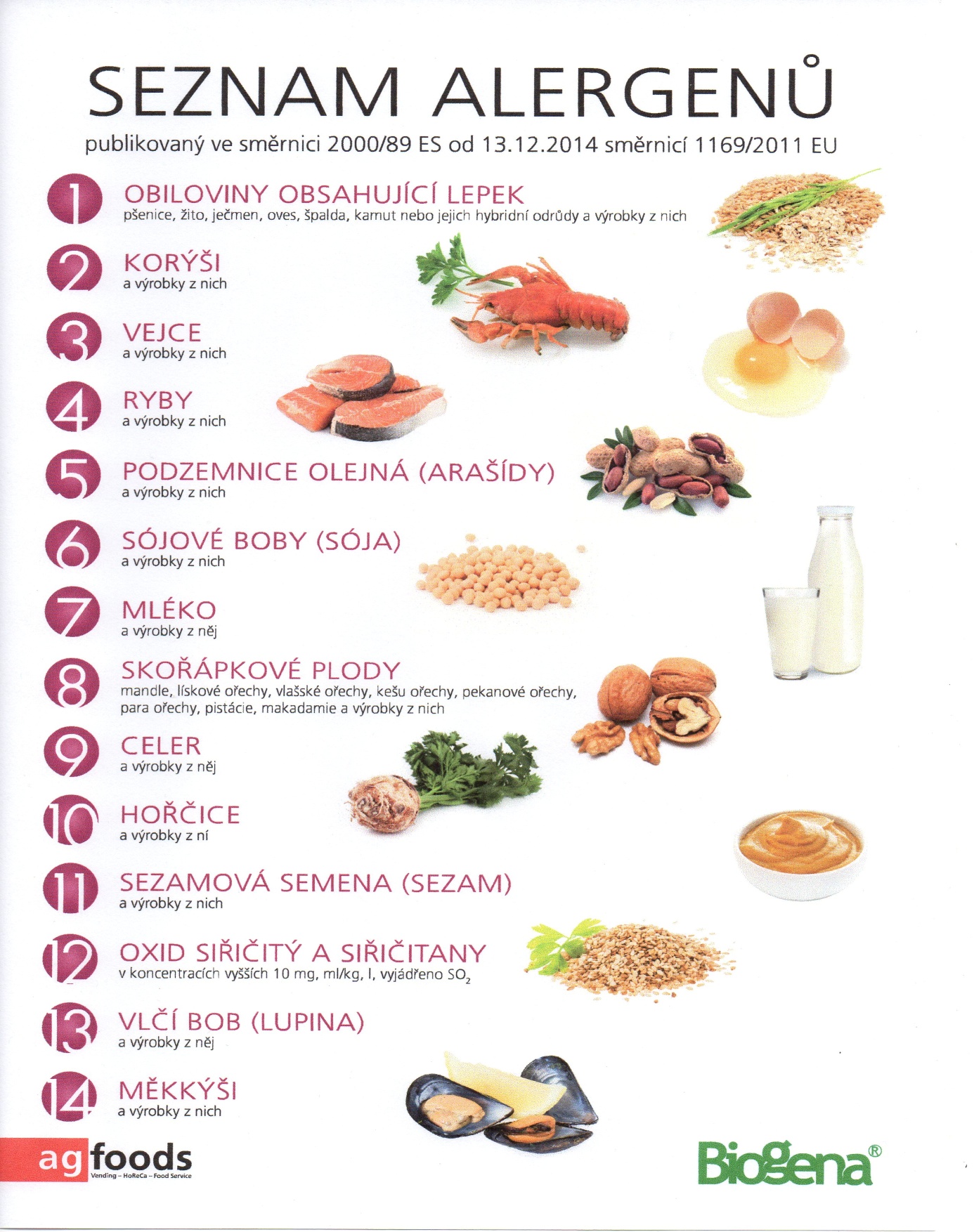 OBILOVINY  OBSAHUJÍCÍ  LEPEK:          1	a)     pšenice					b)     žito					c)     oves					d)     špalda  					e)     kamut Pondělí1c,5,6,7,8Přesnídávkakukuřičné lupínky v mléku, ovoce, šťáva1d,9Polévkamrkvová s ovesnými vločkami3,7Obědgratinované brambory se zeleninou a tvrdým sýrem, červená řepa, šťáva1ab,7Svačinachléb žitnopšen. s kuřecí pomazánkou, zelenina, mlékoÚterý1ab,2,7Přesnídávkachléb žitnopšen.s krabí pomazánkou, zelenina, šťáva1a,9Polévkabramboračka1ade,3,7,9,11Obědkrůtí guláš, celozrnný knedlík, šťáva1ac,7Svačinaveka s Lučinou, ovoce, mlékoStředa1a,71a,7PřesnídávkaPřesnídávkakrupice, šťávakrupice, šťáva1ab,7,91ab,7,9PolévkaPolévkadýňová s krutonydýňová s krutony1a,3,71a,3,7ObědObědhovězí na žampionech, těstoviny, ZŠ ovoce, vodahovězí na žampionech, těstoviny, ZŠ ovoce, voda1ac,3,71ac,3,7SvačinaSvačinachléb žitnopšen. s drožďovou pomazánkou, zelenina, šťávachléb žitnopšen. s drožďovou pomazánkou, zelenina, šťávaČtvrtek1b,3,6,7,1011,12,13Přesnídávkacelozrnný chléb, míchaná vejce na cibulce, zelenina, šťáva9Polévkapórková1ab,3,7Obědvepřový řízek, bramborová kaše, okurky, ZŠ jogurt, šťáva1ab,7Svačinachléb žitnopšen.s taveným sýrem, ovoce, bílá kávaPátek1ac,7Přesnídávkarohlík s máslem a medem, ovoce, mléko1a,3,9Polévkavývar s drožďovými knedlíčky1a,3,7Obědkuřecí stehno na kari, basmati rýže, ovocný salát, šťáva1ab,7Svačinachléb žitnopšen. s bazalkovou pomazánkou, zelenina, šťáva